TABLA DE SUMARCon la tabla de sumar, que cada alumno y alumna han completado y tienen, se visualiza perfectamente las 4 fases de la suma que se han trabajado con anterioridad utilizando los dedos de las manos.Esta tabla la han utilizado para la memorización de la misma utilizando distintos trucos de cálculo mental. También, ha sido muy útil para el trabajo de los dobles y las mitades.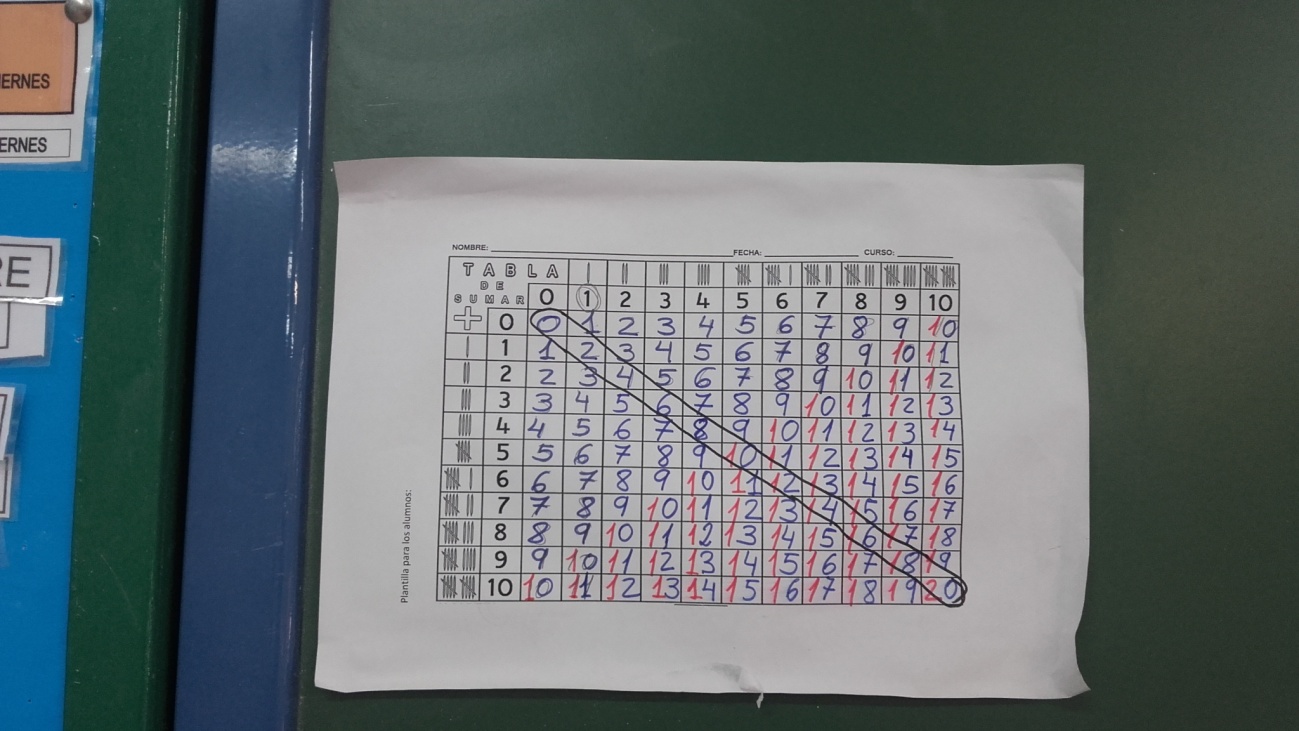 